Publicado en Barcelona el 23/11/2022 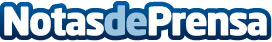 Food Design, la nueva forma de innovar en el sector de la alimentaciónEl Consulado General de Italia organizó una conferencia con el objetivo de analizar los retos del sector alimentario desde una perspectiva alimentaria y de diseñoDatos de contacto:María Hernández91 721  79 29Nota de prensa publicada en: https://www.notasdeprensa.es/food-design-la-nueva-forma-de-innovar-en-el Categorias: Internacional Nacional Gastronomía Sociedad Cataluña http://www.notasdeprensa.es